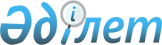 А.Қ.Жұмағалиевті Қазақстан Республикасының Цифрлық даму, инновациялар және аэроғарыш өнеркәсібі министрі қызметіне тағайындау туралыҚазақстан Республикасы Президентінің 2019 жылғы 18 маусымдағы № 25 Жарлығы
      Асқар Қуанышұлы Жұмағалиев Қазақстан Республикасының Цифрлық даму, инновациялар жəне аэроғарыш өнеркəсібі министрі болып тағайындалсын, ол бұрынғы атқарған қызметінен босатылсын.
					© 2012. Қазақстан Республикасы Әділет министрлігінің «Қазақстан Республикасының Заңнама және құқықтық ақпарат институты» ШЖҚ РМК
				
      Қазақстан Республикасының
Президенті

Қ.ТОҚАЕВ
